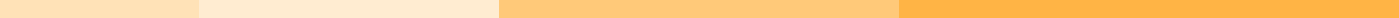 Argumentative EssayIn an era where climate change and environmental degradation present urgent threats, the discourse surrounding energy consumption patterns is increasingly pivotal. Traditionally, global reliance on fossil fuels has been the linchpin of energy systems, yet their detrimental impact on the planet is undeniable. This essay posits that a paradigm shift towards renewable energy sources such as solar, wind, and hydroelectric power is imperative for sustainable global development. Renewable energy not only offers an inexhaustible supply but also minimal greenhouse gas emissions, contrasting sharply with the environmental havoc wreaked by fossil fuels. The latter, while historically central to energy production, contribute significantly to air and water pollution, ecosystem destruction, and health problems, underscoring the urgency of transitioning to greener alternatives.Critiques of renewable energy often highlight concerns such as the upfront costs and the intermittency of energy supply. However, technological advancements are steadily dismantling these barriers, reducing costs and improving energy storage solutions to ensure a consistent and reliable energy supply. Furthermore, the economic volatility associated with fossil fuels, coupled with their environmental and health impacts, makes the case for renewables even more compelling.In conclusion, embracing renewable energy is not merely an environmental necessity but a pathway to achieving economic stability and improved public health. The transition to renewable energy sources stands as a testament to human innovation and resilience, marking a crucial step towards a sustainable and prosperous future. The time for action is now, as we collectively navigate towards a cleaner, more sustainable energy landscape.